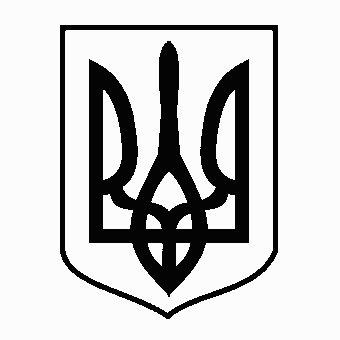 У К Р А Ї Н АЖовківська міська радаЛьвівського району Львівської області32-га позачергова сесія VIII-го демократичного скликанняРІШЕННЯвід 15.12.2022 р.     №  21  							м.ЖовкваПро звільнення від плати за користуванняприміщенням Жовківського ЗЗСО І-ІІІ ст. № 1 для надання освітніх послуг Керуючись статтями 25,26 Закону України «Про місцеве самоврядування в Україні», Постановою КМУ від 27 серпня 2010 р. № 796 «Про затвердження переліку платних послуг, які можуть надаватися закладами освіти, іншими установами та закладами системи освіти, що належать до державної і комунальної форми власності», розглянувши лист директора Суботньої школи при  Згромадженні Сестер Святого Домініка від 26.08.2022 року вих.51/2022 враховуючи активну участь у громадському житті Жовківського ОТГ Згромадженню Сестер, безкоштовність для здобувачів освіти занять з польської мови, благодійну та спонсорську допомогу закладам освіти у покращенні матеріальної бази, відповідно до висновків  постійних комісій  з питань охорони здоров’я, освіти, науки, культури, мови, прав національних меншин, міжнародного співробітництва, інформаційної політики, молоді, спорту, туризму та соціального захисту населення; з питань планування соціально-економічного розвитку, бюджету, фінансів, інвестицій, торгівлі, послуг та розвитку підприємництва, Жовківська міська рада В И Р І Ш И Л А:1. Звільнити Суботню школу Польської мови при Згромадженні Сестер Святого Домініка від плати за користування приміщенням Жовківського ЗЗСО І-ІІІ ст. № 1 (4-х класних кімнат – 6 год щосуботи) для надання освітніх послуг з вивчення польської мови на навчальний рік з вересня 2022 року по травень 2023 року. 2. Зобов’язати адміністрацію Суботньої школи при  Згромадженні Сестер Святого Домініка утримувати в належному стані приміщення Жовківського ЗЗСО І-ІІІ ступенів №1, з дотриманням карантинних норм та правил, з відшкодуванням витрат за використані енергоносії.3. Зобов’язати адміністрацію Суботньої школи при  Згромадженні Сестер Святого Домініка дотримуватися заходів безпеки щодо збереження життя та здоров’я дітей  відповідно до вимог чинного законодавства в умовах воєнного стану.4. Контроль за виконанням рішення покласти на комісію  з питань охорони здоров’я, освіти, науки, культури, мови, прав національних меншин, міжнародного співробітництва, інформаційної політики, молоді, спорту, туризму та соціального захисту населення (Чурій І.С.)  Міський голова                                                 Олег Вольський